Утверждаю 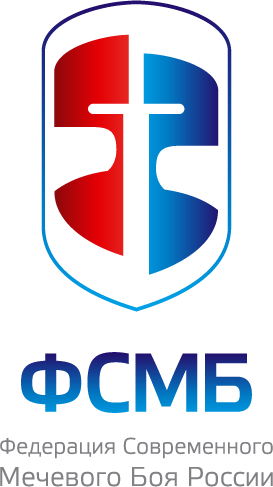 Президент Федерации СМБ Давыдова М.В.«___»______________ 201_ г.________________________Правила по технике безопасности на занятияхСовременным мечевым боем На занятиях спортсмен обязан:1. Выполнять упражнения и задания под присмотром тренера или инструктора. Не брать и не применять оружие в отсутствие тренера.2. Внимательно слушать и осознанно выполнять инструкции тренера и инструкторов.3. Сообщать тренеру о противопоказаниях к определенным заданиям, если таковые имеются.4. В начале занятия, или по ходу тренировки, сообщать тренеру о плохом самочувствии и не продолжать занятие, почувствовав себя плохо.5. Не перегружаться при выполнении упражнений и заданий тренера.6. Каждое занятие с оружием и  другим инвентарем начинать с их осмотра.7. Не пользоваться неисправным оружием.8. Использовать на занятиях с оружием (меч, щит, баклер и т.д.) личные защитные кожаные перчатки.9. Соблюдать зону безопасности при работе с оружием радиусом от 1,5 метров.10. Соблюдать дисциплину, не «беситься», не шуметь.11. Не бросать друг в друга оружием и другими предметами.12. Не бегать по залу, площадке во время занятий, не толкаться, не выхватывать из рук других спортсменов оружие и прочий инвентарь.13. Никогда не спарринговать без защитного снаряжения – щлема, защиты паха, корпуса, рук, ног, перчаток, если только иное не оговорено заданием тренера.14. Внимательно «смотреть куда идете» во время выполнения заданий.15. Не опираться на меч, палку и пр. Особенно, подбородком или животом! Во избежание получения травмы. Не брать навершие меча в рот, не вставлять в шлем сквозь решетку маски.16. Не направлять оружие в лицо другим спортсменам.17. Не проверять защитное снаряжение и другой инвентарь на прочность, не стрелять в упор, не бить со всей силой, не бить посторонними предметами.18. Во время спаррингов не бить противника руками, ногами, навершием оружия. Не применять запрещенных приемов.19. Во время спаррингов не мешать бойцам, не отвлекать их.20. Во время спаррингов сдерживать удар и не бить своих товарищей слишком сильно, если они заведомо слабее или меньше вас по росту или возрасту.21. Не крутить оружием, не спарринговать возле других людей, окон, зеркал, стен.22. Соблюдать меры пожарной безопасности.23. Не тыкать оружием, не метать оружие и другие предметы в осветительные и другие приборы.24. Не трогать оголенных проводов, розеток, электроприборов. 25. Не разрушать оборудование спортивного зала, инвентарь, интерьер и стены зала.26. Без разрешения тренера не брать и не поднимать тяжелые предметы (тренажеры, штанги, блины для штанг, гири и пр.) 27. Не применять предметы и спортивный инвентарь не по назначению.Для справок:     8-926-915-48-18,   www.FSMB-RF.ru    http://vk.com/federationsmb  